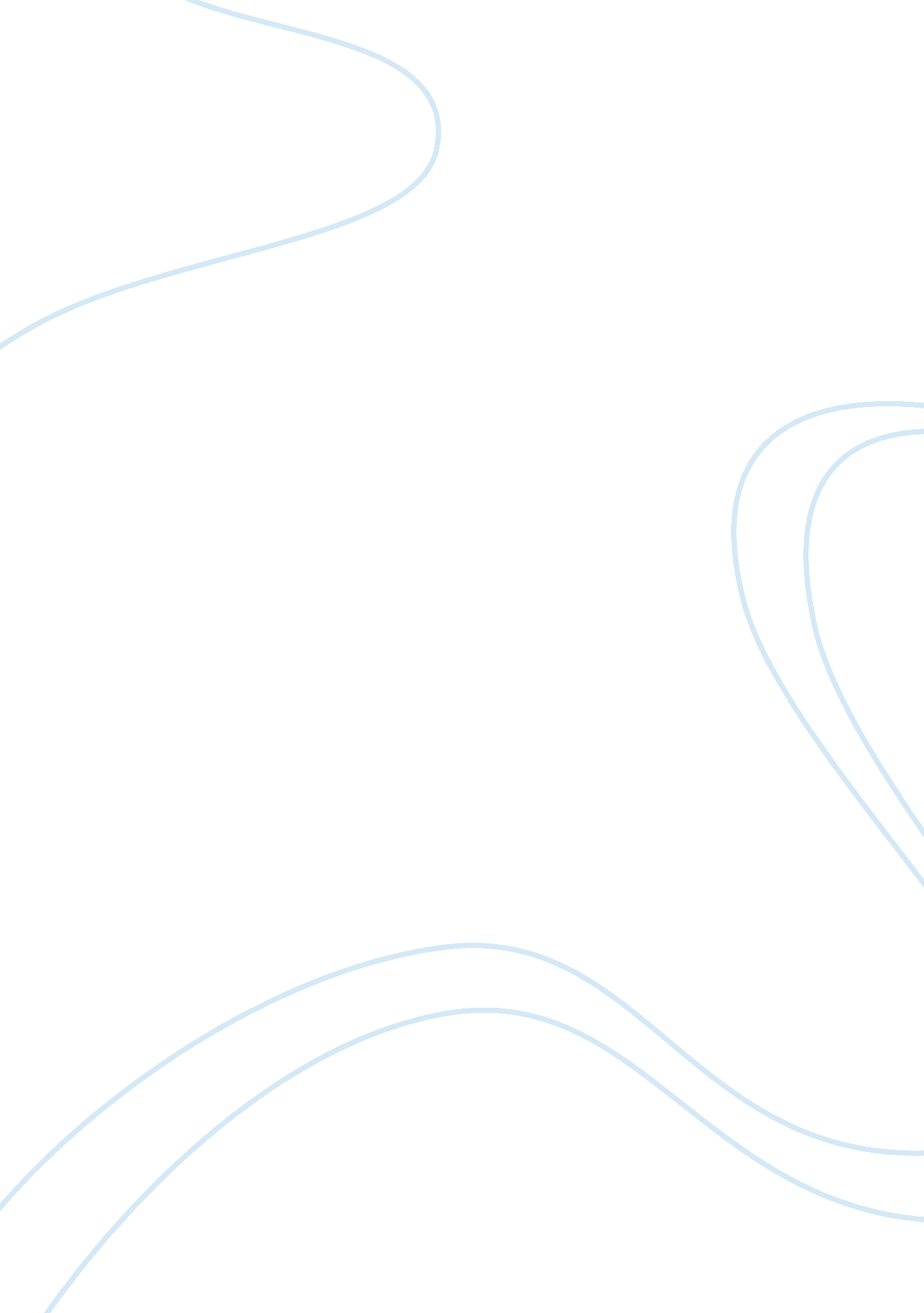 Good example of book review on quot;supporting family values" and "backasswads"Sociology, Population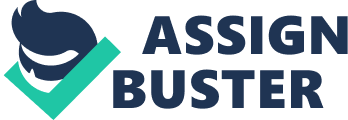 Classic English Literature The article “ Supporting Family Values” talks about how America can look positively on illegal immigrants. The author states that Americans can learn something about families from these illegal immigrants. Unlike most families of the native population, illegal immigrants are traditional families with two parents living together with their children. According to the report by the Pew Hispanic Center, 47% of households from the illegal population consist of a mother, father and children. This figure is above the percentage for native households which is only at 21%. The same goes with the figure for legal immigrants, which is posted at 35% . The author contends that out-of-wedlock births and divorce are very common among the native population. Immigrant families have less of these problems. Moreover, the author disputes the complaints of the opponents of immigration that legal and illegal immigrants have difficulty adapting to the American culture. She claims that it just takes time. But they are able to catch up with the native population. There are illegal immigrants who graduated from high school, attended college and some even graduated from college. The article mentions that there has been a slow growth in the number of illegal immigrants. The number of illegal immigrants peaked in the 1990s, during the economic boom. One reason for the decline of illegal immigrants is the stricter enforcement of border laws. Another reason is the poor economy of the United States. It is no longer an employment haven for illegal immigrants. In conclusion, the author states that illegal immigrants who have established families should be allowed to live in the United States. They espouse family values which could benefit the American population. They work, pay taxes and try their best to speak the English language fluently. Works Cited Chavez, Linda. " Supporting family values." 17 April 2009. townhall. com. Web. 29 March 2014. 